I – INTRODUÇÃOEsta sequência didática focaliza o gênero discursivo carta do leitor (letter to the editor). Primeiramente, os estudantes acessam um jornal on-line e leem algumas cartas; depois, selecionam uma notícia e produzem cartas posicionando-se sobre o fato noticiado. Consideramos que a atividade contribui para o refinamento de algumas estratégias de compreensão e produção escrita, além de favorecer o uso de recursos linguísticos de maior complexidade, visto que uma das características composicionais do gênero discursivo focalizado é a argumentação, induzindo, consequentemente, ao uso de elementos estilísticos adequados à expressão da opinião e à defesa de pontos de vista. Como as cartas do leitor são normalmente textos curtos, esperamos que a leitura possa transcorrer sem dificuldades.Optamos por não indicar nenhum texto como sugestão, pois, dadas as características da proposta, o ideal é que a turma possa ler cartas do leitor e notícias do dia ou, pelo menos, recentes. Sugerimos selecionar previamente jornais eletrônicos que possam ser consultados livremente, já que alguns deles só disponibilizam os textos para assinantes. Esta sequência didática amplia os temas abordados nas Unidades 3 e 4 e favorece as práticas de leitura e produção escrita promovidas no Livro do Estudante.II – METODOLOGIAAULAS 1 E 2A – O que você deve preparar para as aulas 1 e 21 – Um jornal on-line em língua inglesa para leitura de notícias e de cartas do leitor.A atividade foi planejada para acesso ao jornal pela internet.Você pode seguir as sugestões apresentadas na próxima seção ou adaptá-las conforme o perfil dos estudantes e os recursos disponíveis.B – Desenvolvimento das aulas 1 e 21 – Fazer uma breve introdução da atividade e explicar como vai ser realizada.2 – Organizar a turma em grupos e pedir a cada um que acesse um jornal on-line e procure a seção de cartas do leitor (letters to the editor).Combinar com os grupos quais cartas cada um vai ler. Dependendo da extensão das cartas, cada grupo pode ler duas ou três.Orientar os grupos a:a) identificar o assunto de cada carta e pesquisar a notícia ou reportagem a qual se refere;b) verificar como a notícia ou reportagem é retomada na carta;c) analisar como a carta é construída: o posicionamento defendido, a crítica (contra ou a favor) apresentada, os argumentos usados; os elementos linguísticos (uso de primeira pessoa do singular ou do plural, tempos verbais, conectores etc.).3 – Solicitar aos grupos que apresentem as análises feitas e orientar a elaboração coletiva de uma síntese das características comuns observadas nas cartas.4 – Pedir aos grupos que escolham uma notícia para produzir sobre ela, em língua inglesa, uma carta do leitor posicionando-se sobre o fato noticiado, observando as características que foram identificadas na tarefa anterior. Todos os grupos devem fazer as cartas comentando o mesmo texto e seguir estes passos: preparar a primeira versão, trocar as cartas entre si para a revisão e, depois, fazer a versão final, sob sua orientação, considerando as sugestões feitas. Se houver possibilidade, sugerimos imprimir a notícia e as cartas produzidas pelos estudantes e afixá-las no mural.III – FICHA DE AUTOAVALIAÇÃOMarque um X na coluna que retrata melhor o que você sente ao responder a cada questão.IV – AVALIAÇÃO FORMATIVA 1. Critérios para acompanhamento da aprendizagem– Observar o interesse dos estudantes em realizar a atividade.– Prever eventuais imprevistos e planejar alternativas para a realização da atividade.Questões para acompanhamento da aprendizagem:1 – Os estudantesa – demonstraram interesse pelo tema da atividade?b – identificaram as características principais do gênero carta do leitor?c – produziram o texto solicitado em sala, observando as instruções?d – revisaram adequadamente o texto produzido?e – trabalharam em grupo de modo cooperativo?f – manifestaram iniciativa para falar em língua inglesa?2 – As tarefas foram adequadas para alcançar os objetivos previstos?3 – Os estudantes participaram espontaneamente das tarefas? Como isso pôde ser constatado?2. Critério para avaliação do desenvolvimento dos estudantesConsiderando as habilidades a seguir, verifique se os estudantes conseguiram:(EF09LI01) Fazer uso da língua inglesa para expor pontos de vista, argumentos e contra-argumentos, considerando o contexto e os recursos linguísticos voltados para a eficácia da comunicação.(EF09LI06) Distinguir fatos de opiniões em textos argumentativos da esfera jornalística.(EF09LI07) Identificar argumentos principais e as evidências/exemplos que os sustentam.(EF09LI12) Produzir textos (infográficos, fóruns de discussão on-line, fotorreportagens, campanhas publicitárias, memes, entre outros) sobre temas de interesse coletivo local ou global, que revelem posicionamento crítico.Instrumento para avaliação do desenvolvimento dos estudantes: produção de uma carta do leitor.V – SUGESTÕES DE FONTES DE PESQUISA PARA O PROFESSORBEZERRA, M. A. Por que cartas do leitor na sala de aula. In: DIONÍSIO, A. P.; MACHADO, A. R.; BEZERRA, M. A. (org.). Gêneros textuais e ensino. Rio de Janeiro: Editora Lucerna, 2002. p. 208-216.MILLER, C.; CHARNEY, D. Persuasion, audience and argument. In: BAZERMAN, C. (ed.). Handbook of research on writing. New York: Lawrence Erlbaum Associates, 2008. p. 583-598.SEQUÊNCIA DIDÁTICA 6SEQUÊNCIA DIDÁTICA 6TÍTULOLetters to the editor.EIXOOralidade.Leitura.Escrita.UNIDADE TEMÁTICAInteração discursiva.Estratégias de leitura.Práticas de escrita.OBJETO DE CONHECIMENTOFunções e usos da língua inglesa: persuasão.Recursos de argumentação.Produção de textos escritos, com mediação do professor/colegas.HABILIDADE(EF09LI01) Fazer uso da língua inglesa para expor pontos de vista, argumentos e contra-argumentos, considerando o contexto e os recursos linguísticos voltados para a eficácia da comunicação.(EF09LI06) Distinguir fatos de opiniões em textos argumentativos da esfera jornalística.(EF09LI07) Identificar argumentos principais e as evidências/exemplos que os sustentam.(EF09LI12) Produzir textos (infográficos, fóruns de discussão on-line, fotorreportagens, campanhas publicitárias, memes, entre outros) sobre temas de interesse coletivo local ou global, que revelem posicionamento crítico.OBJETIVO GERALIdentificar características temáticas, composicionais e estilísticas de cartas do leitor.OBJETIVO ESPECÍFICOProduzir uma carta do leitor.NÚMERO DE AULAS2RECURSOS DIDÁTICOSComputadores com acesso à internet, folhas de papel sulfite e mural.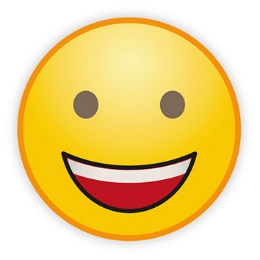 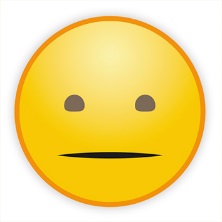 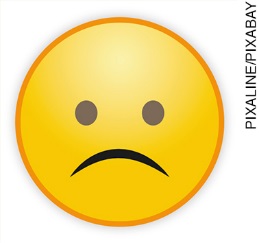 Demonstrei interesse pelo tema da atividade?Li e analisei junto com meu grupo as cartas de leitor selecionadas?Identifiquei as principais características de cartas do leitor?Elaborei com meu grupo uma carta do leitor?Revisei a produção da minha carta de acordo com as orientações do professor?Manifestei iniciativa para falar em língua inglesa?Participei ativamente da atividade?O que eu gostaria de comentar sobre as tarefas realizadas?